Lesson 5: One- and Two-step Comparison ProblemsLet’s solve multiplicative comparison word problems.Warm-up: Which One Doesn’t Belong: Something's MissingWhich one doesn’t belong?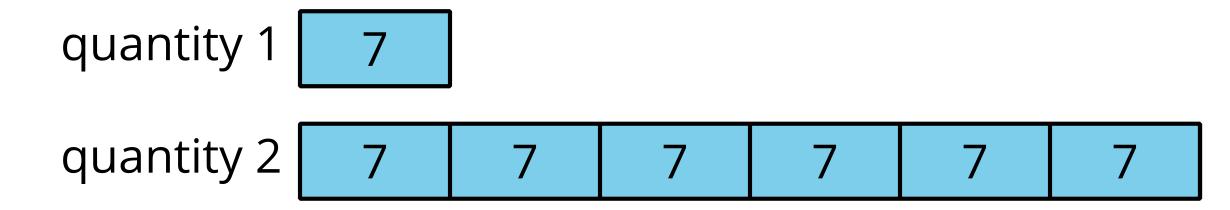 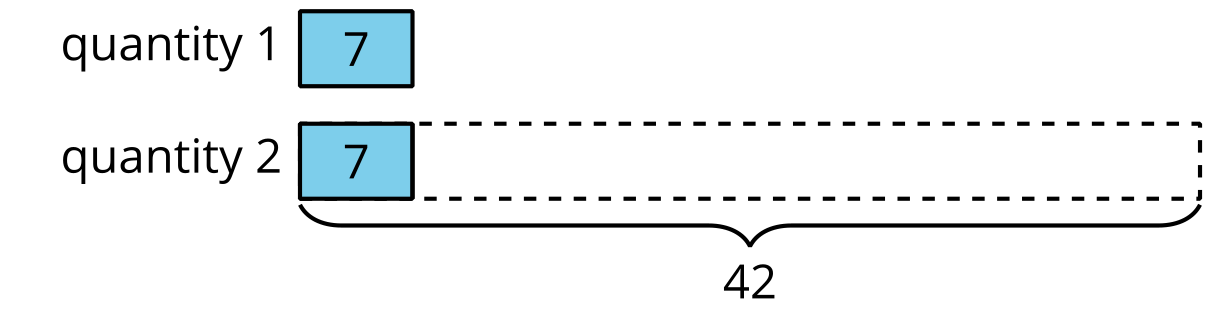 42 is 6 times as many as _____.5.1: The Book FairFor this year’s book fair, a school ordered 16 science books and 6 times as many picture books.Last year, the school ordered 4 times as many picture books and 4 times as many science books than they did this year.How many picture books were ordered this year?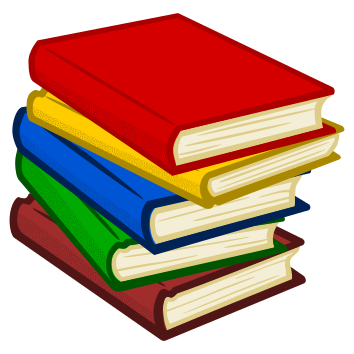 How many picture books were ordered last year?How many more science experiment books were ordered last year than this year?5.2: More Book Fair PurchasesAt the book fair, they collected $13 Tuesday morning and 8 times as much as that in the afternoon. How much money did they collect at the book fair on Tuesday?On Thursday, Mai purchased a biography for $16 and a comic book for $3. That day, the book fair's amount of total sales was 9 times as much money as Mai spent.What was the amount of total sales for the book fair on Thursday?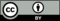 © CC BY 2021 Illustrative Mathematics®